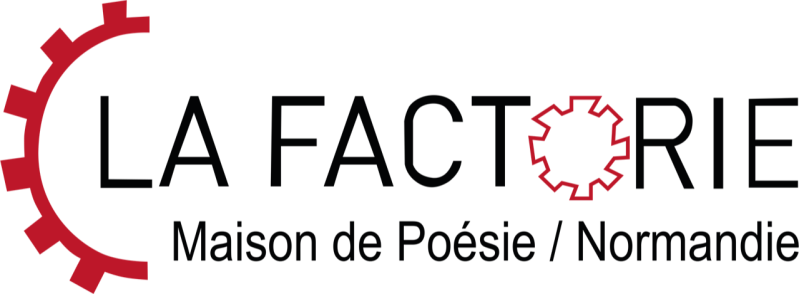 Demande de résidenceFiche de renseignements - auteursCette fiche est à adresser à residences@factorie.fr Vous pouvez également adresser un dossier papier de votre projet à :La FactorieRésidencesIle du Roi27100 Val-de-ReuilDate limite de candidature : le 26 mars 2021Prénom, NOM : Adresse :Téléphone :Adresse mail : Période de résidence désirée (plusieurs choix possibles)Du 11 au 22 octobre 2021 ; 	Du 8 au 19 novembre 2021 ; Du 6 au 17 décembre 2021 ; Du 10 au 21 janvier 2022 ; Du 14 au 25 février 2022 ; Du 7 au 18 mars 2022 ; Du 9 au 22 mai 2022.Projet d’écriture :Avancement du projet :Préciser si un projet d’édition existe :Courte bio (avec la liste des ouvrages déjà publiés) :Expériences en matière d’actions artistiques (atelier d’écriture, de lecture,de mise en voix…) :